ANEXOSAnexo 01. DOCUMENTO DE ASIGNACIÓN DEL TFM.Anexo 02. SOLICITUD DE DEFENSA Y EVALUACIÓN DEL TFM.Anexo 03a. INFORME DEL TUTOR ACADÉMICO. TRABAJO FIN DE MÁSTER (TFM): PERFIL INVESTIGADOR.Anexo 03b. INFORME DEL TUTOR ACADÉMICO. TRABAJO FIN DE MÁSTER (TFM): PERFIL PROFESIONAL.Anexo 04. INFORME DEL ALUMNO.Anexo 05a. MODELO DE ESTRUCTURA PARA TRABAJO FIN DE MÁSTER (TFM) DE PERFIL INVESTIGADOR.Anexo 05b. MODELO DE ESTRUCTURA PARA TRABAJO FIN DE MÁSTER (TFM) DE PERFIL PROFESIONAL.Anexo 06. PORTADILLAS.Anexo 07. CRITERIOS DE EVALUACIÓN.Anexo 01. DOCUMENTO DE ASIGNACIÓN DEL TFM(Corresponde al alumno/a y al tutor/a académico)El/la alumno/a D./Dña.______________________________________________________, con DNI/PASAPORTE nº ________________________,  del Máster Universitario en Acuicultura y Pesca que se imparte en la Facultad de Ciencias del Mar y Ambientales de la Universidad de Cádiz expresa su conformidad para que: – Le sea asignado, el siguiente tema/línea de investigación:Así mismo el/la firmante se compromete a: Guardar con absoluto rigor la confidencialidad y el secreto profesional, y a no utilizar en ningún caso las informaciones recogidas durante el desarrollo de sus actividades con el fin de hacerlos públicos o comunicarlas a terceros. Asimismo, se compromete a no explotar los trabajos realizados sin la autorización expresa y por escrito, ni durante el período que dure el Trabajo Fin de Máster ni una vez finalizado el mismo.Respetar las normas de seguridad y prevención de riesgos de la Universidad o, en su caso, la institución de acogida.En _____________, a ____________ de _______________ de ______.Por parte del/de la alumno/a,D. /Dña. _________________________________________. EL/La Prof. /Profª. __________________________________________________________________, del/la Departamento/Institución _________________________________________, teléfono __________________, e-mail __________________,EL/La Prof./Profª. ______________________________________________________________________, del/la Departamento/Institución _________________________________________, teléfono ___________________, e-mail __________________,Para ejercer las funciones de tutorización de un Trabajo Fin de Máster, se compromete/n a cumplir lo establecido en el procedimiento que rige los TFM del Máster en Pesca y Acuicultura, así como el de la Facultad de Ciencias del Mar y Ambientales de la UCA Mar y Ambientales, y declara/n que el tema/línea de investigación dentro del cual se desarrollará el trabajo es el anteriormente señalado:En _____________, a ____________ de _______________ de ______.Por parte del/de la profesor/a,D. /Dña. _____________________________.             D. /Dña. _____________________________. Anexo 02. SOLICITUD DE DEFENSA Y EVALUACIÓN DEL TFM(Corresponde al alumno/a)El abajo firmante, alumno/a del Máster Universitario en Acuicultura y Pesca que se imparte en la Facultad de Ciencias del Mar y Ambientales de la UCA, declara: Tener elaborado su Trabajo de Final de Máster, de acuerdo con la normativa académica de la UCA y el reglamento que rige los citados trabajos de la Facultad de Ciencias del Mar y Ambientales, con la tutorización de:D./Dña. _________________________________________________________________, D./Dña. _________________________________________________________________, pertenecientes al Departamento/Institución __________________________________________, y al de ________________________________________________________________________. Cumplir los requisitos para la lectura y defensa de Trabajo Final de Máter.Y, teniendo en cuenta lo expuesto, solicita:Que le sea aceptado el TFM que se presenta, de acuerdo con las normas y formatos establecidos, para ser sometido a defensa y evaluación según el calendario que establezca la Comisión Académica del Máster.En_______________, a _____ de _______________ de ______.D. /Dña. _____________________________. Anexo 03. INFORME DEL TUTOR ACADÉMICO. TRABAJO FIN DE MÁSTER (TFM): PERFIL INVESTIGADOR(Corresponde al tutor/a académico)DATOS PERSONALES DEL ALUMNO/AAPELLIDOS Y NOMBRE: _______________________________________________________________INFORMACIÓN DEL TRABAJO FIN DE MÁSTER PERIODO DE REALIZACIÓN: del ______ al _______. NOMBRE DEL/LOS TUTOR/ES ACADÉMICO/S: ____________________________________________________________________________________________________________________________________________________________________TÍTULO DEL TFM (en español) ______________________________________________________________________________________________________________________________________________________________________________________________________________________________INFORME Valoración razonada y grado de complejidad/dificultad de las actividades realizadas por el alumno/a.  Valorar de 0 (nada complejo) a 10 (muy complejo) y explicar. Valor _____¿Por qué?: __________________________________________________________________________________________________________________________________________________________________________________________________________________________________________________________________________________________________________________________________________________________________¿Se ha producido alguna incidencia en el desarrollo del trabajo que sea necesario indicar? (explicar).____________________________________________________________________________________________________________________________________________________________________________________________________________________________________________________________________________________________________________________________¿Con qué antelación respecto a la fecha máxima de entrega le hizo llegar el alumno el primer borrador de su TFM? ________________________________________________________________¿Con qué antelación respecto a la fecha máxima de entrega le hizo llegar el alumno el último borrador de su TFM? ________________________________________________________________¿La/s fecha/s en que el alumno le hizo llegar los citados borradores le permitieron poder revisar el TFM en profundidad? (marcar con “X”).  Sí                    No      Evaluación de los siguientes aspectos formativos del alumno/a (marcar con “X”).(*)Se recomienda a los tutores que tengan en cuenta en su evaluación especialmente la antelación con la que han recibido borradores del TFM y el número de ellos que han Se recomienda a los tutores que emitan informe favorable sólo en el caso de que el trabajo les haya llegado para su supervisión, como máximo, quince días antes de la fecha oficial de entrega y depósito. Considerando todos los datos anteriores: - Emito la siguiente valoración de actividades desarrolladas por el alumno para la elaboración del TFM (0-10*)  ______ *Valorar de 0 (pésimo o suspenso) a 10 (muy adecuado o sobresaliente).- Y, por tanto, emito informe (tachar o borrar lo que no proceda): Favorable/Desfavorable para la defensa y evaluación del TFM.Observaciones:  _______________________________________________________________________________________________________________________________________________________________________________________________________________________________________________________________________________________________________________________________________________________________________________________________________________________________________________________________________En____________ a _____ de _______________ de ______.Fdo.: __________________                            Fdo.: _____________________Tutor/a Académico/a                                             Tutor/a Académico/aAnexo 03. INFORME DEL TUTOR ACADÉMICO. TRABAJO FIN DE MÁSTER (TFM): PERFIL PROFESIONAL(Corresponde al tutor/a académico)DATOS PERSONALES DEL ALUMNO/AAPELLIDOS Y NOMBRE: _______________________________________________________________DATOS DE LAS PRÁCTICAS EMPRESA U ORGANISMO: _____________________________________________________________PERIODO DE REALIZACIÓN (sin prórroga): del _________ al _________ Duración: ________semanas.INFORMACIÓN  DEL TRABAJO FINAL DE MÁSTER  (TFM)NOMBRE DEL/LOS TUTOR/ES ACADÉMICO/S: _____________________________________________________________________________________________________________________________________________________________________________TÍTULO DEL TFM (en español) ________________________________________________________________________________________________________________________________________________________________________________________________________________________________________________________INFORME 1. ¿Se ha producido alguna incidencia en el desarrollo de las prácticas que sea necesario indicar? (explicar)._________________________________________________________________________________________________________________________________________________________________________________________________________________________________________________________________________________2. ¿Qué calificación otorgaría a la labor realizada por el Tutor de Empresa? (valorar 0-10 y explicar). Valor _____ ¿Por qué?:________________________________________________________________________________________________________________________________________________________________________________________________________________________________________________________________________3. ¿Qué calificación otorgaría al cumplimiento de las líneas de trabajo previstas en el Plan de Prácticas? (valorar 0-10 y explicar). Valor _____¿Por qué?:______________________________________________________________________________________________________________________________________________________________________________________________________________________________________________________________________________________________________________________________________________________________________________________________________________________________________________________________4. Valore las actividades realizadas por el alumno en relación con los estudios que éste ha cursado (valorar 0-10 y explicar). Valor _____¿Por qué? ______________________________________________________________________________________________________________________________________________________________________________________________________________________________________________________________________________________________________________________________________________________________________________________________________________________________________________________________5. ¿Qué aspectos de las prácticas cree que se pueden mejorar? (marcar con “X” y explicar).1.- Duración.2.- Contenidos de aprendizaje.3.- Seguimiento en la Empresa.4.- Información recibida desde la coordinación del Máster.5.- Otros (Indicar): ___________________________________________________________________________¿Por qué?_________________________________________________________________________________________________________________________________________________________________________________________________________________________________________________________________________6. ¿Se ha producido alguna incidencia durante el proceso de dirección y seguimiento del Trabajo Final de Máster? (explicar). ____________________________________________________________________________________________________________________________________________________________________________________________________________________________________________________________________________________________________________________________________________________________________________7. ¿Con qué antelación respecto a finalización de las prácticas le hizo llegar el alumno el primer borrador de su TFM?____________________________________________________________________________________8. ¿Con qué antelación respecto a la finalización de las prácticas le hizo llegar el alumno el último borrador de su TFM?____________________________________________________________________________________9. ¿La/s fecha/s en que el alumno le hizo llegar los borradores citados le permitieron revisar el TFM? (marcar con “X”).  Sí            No          10. Evaluación de los siguientes aspectos formativos del alumno/a (marcar con “X”).(*)Se recomienda a los tutores que tengan en cuenta en su evaluación especialmente la antelación con la que han recibido borradores del TFM y el número de ellos que han recibido. Se recomienda a los tutores que emitan informe favorable sólo en el caso de que el trabajo les hayan llegado para su supervisión, como máximo, quince días antes de la fecha oficial de entrega y depósito. 11. Considerando todos los datos anteriores: - Emito la siguiente valoración del TFM del alumno (0-10*)   ______*Valorar de 0 (pésimo o suspenso) a 10 (muy adecuado o sobresaliente).- Y, por tanto, emito informe (tachar o borrar lo que no proceda): Favorable/Desfavorable para la defensa y evaluación del TFM.12. Observaciones.  __________________________________________________________________________________________________________________________________________________________________________________________________________________________________________________________________________________________________________________________________________________________________________________________________________________________________________________________________________________________________________________________________________________________________En________________, a ____ de _________________, de 201_Fdo.:___________________________________Tutor/a Académico/aAnexo 04. INFORME DEL ALUMNO(Corresponde al alumno)El/la alumno/a ______________________________________________________________________________Título del TFM______________________________________________________________________________________________________________________________________________________________________Se presenta por el Máster en Acuicultura y Pesca.Comente cualquier cuestión que considere de interés sobre el desarrollo del Trabajo Fin de Grado / Fin de Máster y que, en su opinión, haya de tenerse en cuenta.Anexo 05. MODELO DE ESTRUCTURA PARA TRABAJO FIN DE MÁSTER (TFM) DE PERFIL INVESTIGADORDEFINICIÓN: tesis de máster, original, tutelada y elaborada por el alumno, de forma individual, en una institución con capacidad para la realización de trabajos de investigación.El trabajo podrá redactarse en un idioma distinto del castellano, previa solicitud justificada y autorización de la Comisión AcadémicaCARACTERÍSTICAS BÁSICAS (OBLIGATORIAS):Nº de páginas: mínimo 25 y máximo 50. Interlineado 1,5 y fuente Calibri 12 pts.SON MUY IMPORTANTES LOS ASPECTOS FORMALES: lo correcto de la presentación y el formato, la gramática, la ortografía y la sintaxis. No se exige “brillantez”, pero si claridad, precisión y corrección (redacción técnico/científica).ESTRUCTURA: Portadillas del TFM: Todos los trabajos deben llevar las portadillas oficiales, (incluyen: título del TFM y resumen en castellano y en inglés, los datos del alumno y del tutor académico).Introducción: Breve descripción del tema de estudio, de los límites geográficos y/o del tema seleccionado y justificación de dichas elecciones (explicación de las razones y criterios utilizados).Hipótesis de trabajo y objetivos: establecimiento de/las hipótesis de trabajo que pretenden verificarse y de los objetivos específicos que tendrán que cumplir a lo largo del proceso de investigación para llevar a cabo dicha verificación.Metodología: Descripción y justificación pormenorizada de todos los métodos empleados en el desarrollo del trabajo, las técnicas aplicadas, el proceso de documentación y fuentes, etc. En general, el alumno debe justificar de forma razonada cada una de las decisiones adoptadas al respecto durante la realización del TFM.Resultados: Descripción de todos los resultados obtenidos en el proceso de aplicación de la metodología expuesta en el apartado anterior. Debe hacerse de forma clara, sintética e ilustrativa: se valorarán la utilización de elementos gráficos (cuadros, tablas, fotografías, diagramas, cartografía, etc.)Discusión de los resultados: Este es el apartado más importante de la tesis y también el más creativo y, en consecuencia, al que debe dedicarse más atención. Es importante que se justifiquen y argumenten todas las opiniones y valoraciones realizadas.  Conclusiones finales del trabajo. De forma muy breve el alumno debe destacar los resultados más importantes obtenidos durante el proceso de verificación de las hipótesis.Bibliografía y documentación. En todos los apartados deben utilizarse técnicas que ayuden a presentar la información de forma sintética e ilustrativa: esquemas, diagramas de flujos (que muestren las relaciones entre los elementos analizados, la información manejada, etc.), cuadras, tablas, gráficos, cartografía, fotografía, etc.Anexo 05. MODELO DE ESTRUCTURA PARA TRABAJO FIN DE MÁSTER (TFM) DE PERFIL PROFESIONALDEFINICIÓN: Informe original, tutelado y elaborado por el alumno de forma individual, en el que se recogerán y analizarán las actividades realizadas y los resultados obtenidos durante el periodo formativo de prácticas en empresas y /o instituciones.El trabajo podrá redactarse en un idioma distinto del castellano, previa solicitud justificada y autorización de la Comisión Académica.CARACTERÍSTICAS BÁSICAS (OBLIGATORIAS):Nº de páginas: mínimo 25 y máximo 50. Interlineado 1,5 y fuente Calibri 12 pts.SON MUY IMPORTANTES LOS ASPECTOS FORMALES: lo correcto de la presentación y el formato, la gramática, la ortografía y la sintaxis. No se exige “brillantez”, pero si claridad, precisión y corrección (redacción técnico/científica).ESTRUCTURA:Portadillas del TFM: Todos los trabajos deben llevar las portadillas oficiales, (incluyen: título del TFM, resumen, los datos del alumno y del tutor académico y de la empresa).Introducción: Breve descripción del tema de estudio.Memoria de actividades.Conclusiones y valoración de la práctica.Podrá aportarse, siempre que la empresa lo autorice trabajos experimentales, con los objetivos, metodología, resultados y discusión de los resultados.Bibliografía y documentación.En todos los apartados deben utilizarse técnicas que ayuden a presentar la información de forma sintética e ilustrativa: esquemas, diagramas de flujos (que muestren las relaciones entre los elementos analizados, la información manejada, etc.), cuadras, tablas, gráficos, cartografía, fotografía, etc.Anexo 06. PORTADILLAS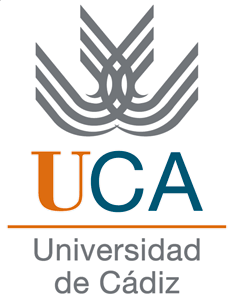 FACULTAD DE CIENCIAS DEL MAR Y AMBIENTALESDEPARTAMENTO DE (nombre del Departamento)(se puede insertar imagen, si se quiere)TÍTULO DEL TRABAJOAUTORPuerto Real a   (Fecha de entrega)  TRABAJO FIN DE MÁSTER (PERFIL INVESTIGADOR/PROFESIONAL)MÁSTER UNIVERSITARIO EN ACUICULTURA Y PESCA (Esta página tiene que firmarla el alumno)TÍTULO DEL TRABAJO FIN DE MÁSTERMemoria presentada por (nombre y apellidos del alumno) para la obtención del Título de Máster Universitario en Acuicultura y Pesca(Perfil Investigador/Profesional)Firma del AlumnoFdo.:       (Nombre del Alumno)Puerto Real a   (Fecha de entrega)  TRABAJO FIN DE MÁSTER (PERFIL INVESTIGADOR/PROFESIONAL)MÁSTER UNIVERSITARIO EN ACUICULTURA Y PESCA(Esta página tienen que firmarla el/los tutores/es del trabajo)NOMBRE, APELLIDOS Y CATEGORIA (DOCTOR EN XXXXX) DEL/LOS TUTORES/ES, como Tutor/es del Trabajo Fin de Máster titulado “…TITULO DEL TFM….”, realizada por “NOMBRE DEL ALUMNO”,INFORMA/N: que el trabajo presentado en la presente memoria se ha llevado a cabo bajo mi/nuestra tutorización en las dependencias del XXXXX (Departamento/Institución) ………………………………….Y para que así conste firmo/firmamos el presente informe en  LUGAR Y FECHA….Firma del/los Tutor/esFdo.:       (Nombre tutor 1)                       					Fdo.  (Nombre tutor 2)TRABAJO FIN DE MÁSTER (PERFIL INVESTIGADOR/PROFESIONAL)MÁSTER UNIVERSITARIO EN ACUICULTURA Y PESCAAnexo 07. CRITERIOS DE EVALUACIÓN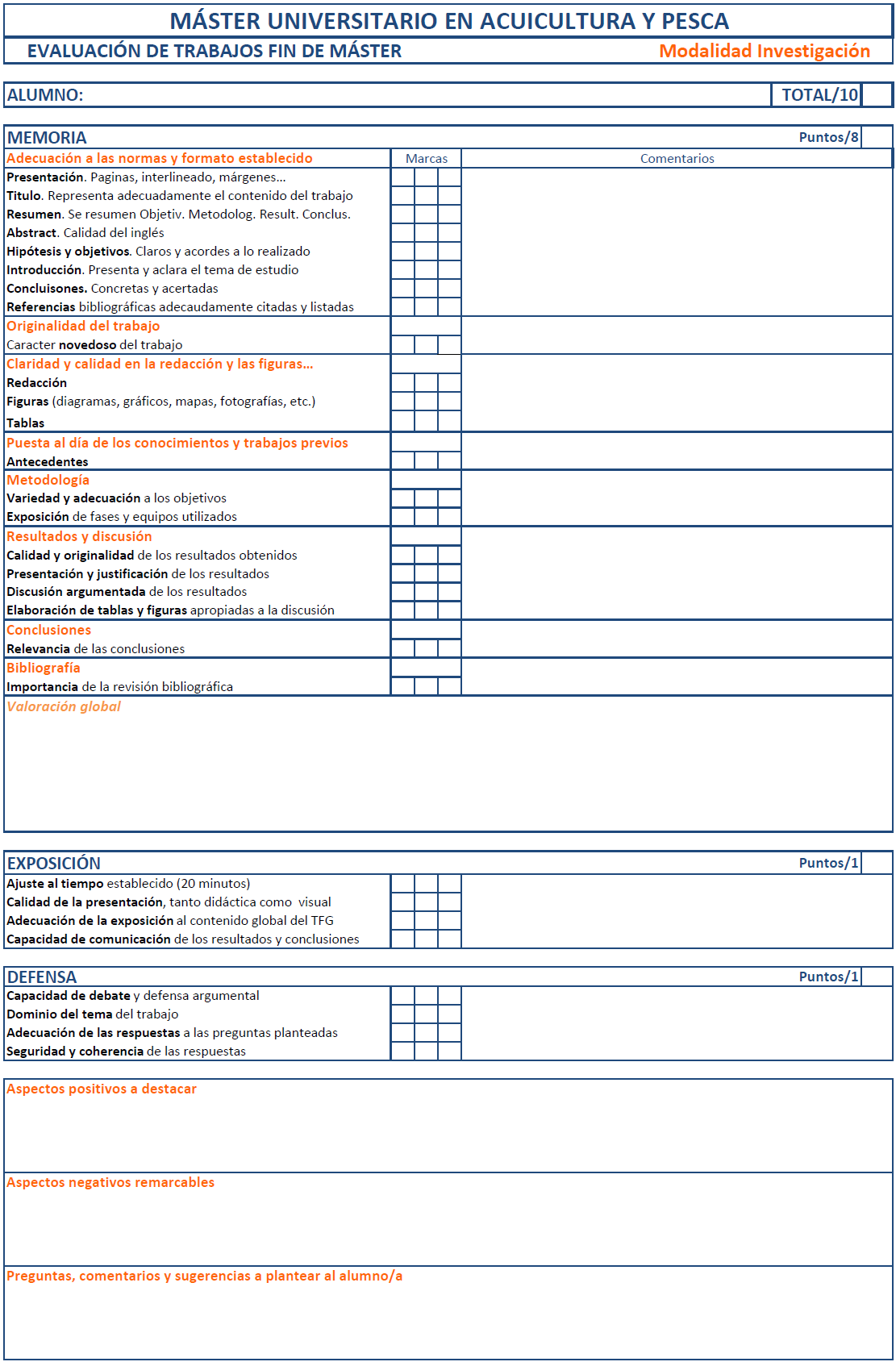 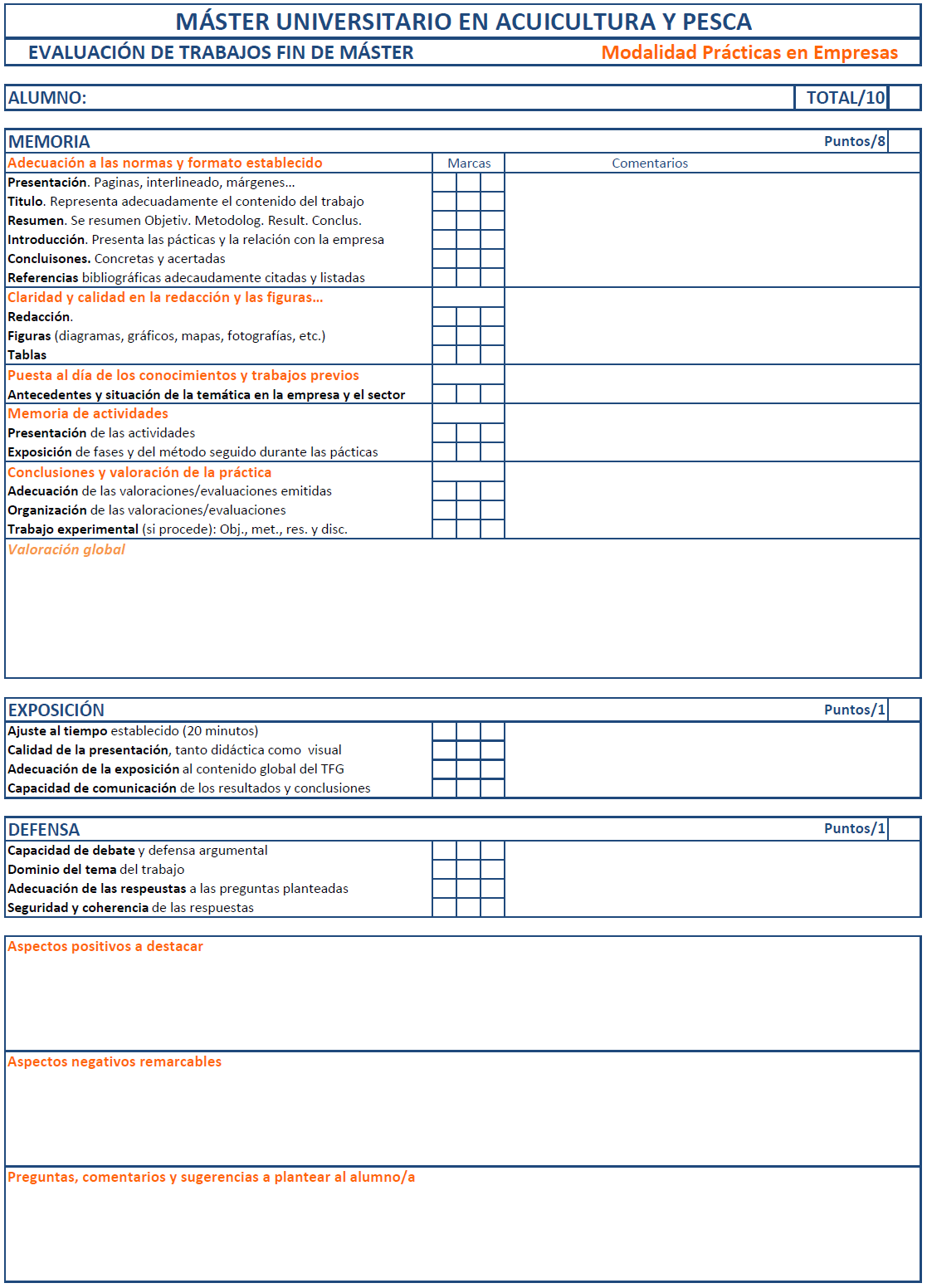 Tema/línea de investigaciónTutor/aSuspenso(0-4’9)Aprobado(5-6’9)Notable(7-8’9)Sobresaliente(9-10)Sin CalificaciónAsistencia y puntualidad a las citas y llamamientos del tutor (tutorías, reuniones, mensajes electrónicos, etc.)Cumplimiento del calendario de seguimiento previsto (entrega de borradores a tiempo)*Grado de dedicación del alumno al trabajoInterés mostrado por el alumno/a hacia la temática del trabajoGrado de seguimiento de las indicaciones del tutor/aGrado de adquisición de nuevos conocimientos y competencias durante el desarrollo del trabajoIniciativa y creatividad del alumno/aOriginalidad del trabajoPuesta al día de los conocimientos y trabajos previos sobre el temaClaridad y calidad en la redacción y el formato (diagramas, gráficos, cuadros, mapas, etc.)Metodología utilizada: selección y justificación de la mismaAdecuación de la discusión a los resultados obtenidos (justificación y argumentación de los resultados)Relevancia de las conclusionesImportancia de la revisión bibliográfica realizadaSuspenso(0-4’9)Aprobado(5-6’9)Notable(7-8’9)Sobresaliente(9-10)Sin CalificaciónAsistencia y puntualidad a las citas y llamamientos del tutor (tutorías, reuniones, mensajes electrónicos, etc.)Grado de adquisición de nuevos conocimientos y competencias durante el desarrollo de las prácticas y del TFMGrado de refuerzo de los conocimientos y competencias adquiridos durante el Máster durante el desarrollo de las prácticas y del TFMCumplimiento del calendario de seguimiento del TFM (entrega de borradores a tiempo)*Grado de seguimiento de las indicaciones del tutor/a durante la elaboración del TFMCalidad técnica del TFMClaridad y calidad de la redacción y el formato (diagramas, gráficos, cuadros, mapas, etc.) del TFMAdecuación de la justificación y los argumentos en las valoraciones/evaluaciones hechas en el TFM